Manual Prosedurpengajuan cuti akademik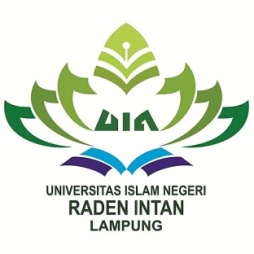 PROGRAM  DOKTORPROGRAM STUDI MANAJEMEN PENDIDIKAN ISLAMUNIVERSITAS ISLAM NEGERI RADEN INTANLAMPUNG2017Manual ProsedurPengajuan Aktif Kembali StudiProgram DoktorProgram Studi Manajeman Pendidikan IslamUniversitas Islam Negeri Raden IntanLampungKATA PENGANTARManual Prosedur Pengajuan Cuti Akademik menjelaskan prosedur yang harus dilakukan oleh Mahasiswa Program Doktor untuk memproses pengajuan aktif kembali setelah cuti akademik.Bandar Lampung,  13 September 2017Direktur Program Pascasarjana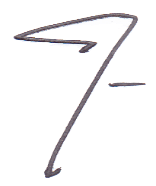 Prof. Dr. H. Idham Kholid, M.AgNIP. 196010201988031005Daftar IsiHalaman Judul	1Lembar Pengesahan	2Kata Pengantar	3Daftar Isi	4Tujuan	5Referensi	5Ruang Lingkup	5Pihak yang terkait	5Garis Besar Prosedur	5Bagan Alir	7TujuanManual prosedur Pengajuan Cuti Akademik ini disusun sebagai pedoman tentang tahapan yang harus dilakukan oleh Mahasiswa Program Doktor dalam memproses pengajuan aktif kembali setelah cuti akademikReferensiManual Mutu Program Doktoral Manajemen Pendidikan IslamBuku Pedoman Akademik Pascasarjana UIN RILRencana Strategis Program PascasarjanaSOP UIN RILRuang LingkupDimulai dari pengajuan permohonan aktif kembali oleh mahasiswa sampai dengan terbitnya surat keterangan aktif kembali dari Kasubag Akademik dan Kemahasiswaan (BAAK) Universitas Islam Negeri Raden Intan LampungPihak yang Terkait 	Direktur Program PascasarjanaWakil Direktur Program PascasarjanaKasubbag AkademikMahasiswa Program DoktorGaris Besar ProsedurMahasiswa membuat surat permohonan aktif kuliah kembali yang diajukan kepada Rektor dan dilampiri surat cuti akademikRektor (melalui Kasubbag AAK) membuat surat keterangan aktif kuliah kembaliMahasiswa dapat menggunakan surat keterangan aktif kuliah kembali untuk melakukan her regristasi administrasi dan herregristasi akademikDIAGRAM ALIRKode Dokumen:Revisi:Ke 1Tanggal:13 September 2017Diajukan oleh:Kaprodi Manajemen Pendidikan Islam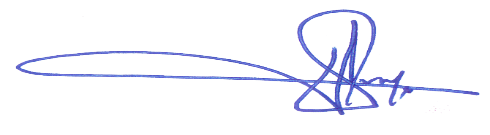 Dr. Siti Fatimah, M.PdDikendalikan oleh: Lembaga Penjaminan MutuDisetujui oleh:Direktur Program PascasarjanaProf. Dr. H. Idham Kholid, M.Ag